INFORMATION TECHNOLOGY CAREER CLUSTER DESIGNProgramming and Software Development Pathway – CIP Code 11.0201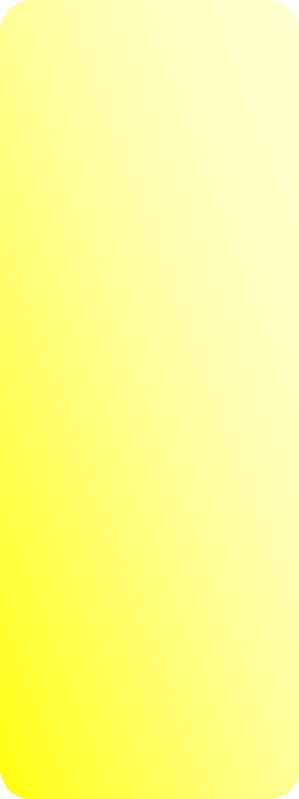 KANSAS STATE CAREER CLUSTER COMPETENCY PROFILE	INFORMATION TECHNOLOGY CLUSTERPROGRAMMING AND SOFTWARE DEVELOPMENT PATHWAY (C.I.P. 11.0201)STUDENT 	Rating Scale:3 - Proficient Achievement 2 - Limited Achievement1  - Inadequate Achievement 0 - No ExposureCOMMON CAREER TECHNICAL CORE – CAREER READY STANDARDSAct as a responsible and contributing citizen and employeeApply appropriate academic and technical skillsAttend to personal health and financial well-beingCommunicate clearly, effectively and with reasonConsider the environmental, social and economic impacts of decisionsDemonstrate creativity and innovationEmploy valid and reliable research strategiesUtilize critical thinking to make sense of problems and persevere in solving them.Model integrity, ethical leadership and effective managementPlan education and career path aligned to personal goalsUse technology to enhance productivityWork productively in teams whileusing cultural/global competence COMMON CAREER TECHNICAL CORE – INFORMATION TECHNOLOGY CLUSTER STANDARDSDemonstrate effective professional communication skills and practices that enable positive customer relationships.Use product or service design processes and guidelines to produce a quality information technology product or service.Demonstrate the use of cross- functional teams in achieving IT project goals.Demonstrate positive cyber citizenry by applying industry accepted ethical practices and behaviors.Explain the implications of IT on business development.Describe trends in emerging and evolving computer technologies and their influence on IT practices.7. Perform standard computer backup and restore procedures to protect IT information.Recognize and analyze potential IT security threats to develop and maintain security requirements.Describe quality assurance practices and methods employed in producing and providing quality IT products and services.Describe the use of computer forensics to prevent and solve information technology crimes and security breaches.Demonstrate knowledge of the hardware components associated with information systems.Compare key functions and applications of software and determine maintenance strategies for computer systems.INTRODUCTORY LEVEL COURSES10004-Computer Applications3 2 1 0 1. Personal Information Managementword usage, spelling, sentence structure, clarity, emailDemonstrate knowledge of emailetiquette.Send email messages.Access email attachments.Attach documents to messages.Demonstrate knowledge of contamination protection strategies for email.Save email messages / attachments. 3 2 1 0 2. Research and InternetLocate information using searchengine(s) and Boolean logic.Navigate web sites using software functions.Select appropriate search procedures and approaches.Select search engine(s) to use.Access business and technical information using the Internet.Access commercial, government, and education resources.Evaluate Internet resources (e.g., accuracy of information).Explore browser features.Test Internet connection.Unpack files using compression software.Bookmark web addresses (URLs).Navigate web sites using software functions (e.g., Forward, Back, Go To, Bookmarks).a.	Create calendars/schedules.Document results.Create tasks (to-do) list.Identify PIM applications (MS Outlook, Lotus Notes, and others).Manage daily/weekly/monthly schedule using applications such as Notes, MS Outlook, etc.Create and send notes, informal memos, reminder using PIM applications.Create reminder for oneself.Access email messages received.Access email system using login and password functions.Create e-mail messages in accordance with established business standards (e.g., grammar, Access library catalogs on the Internet.Compile a collection of business sites (e.g., finance and investment).Add plug-ins and helpers to the web browser.Archive files.Explore the multimedia capabilities of the World Wide Web.Utilize online tools.Communicate via email using the Internet.Explore collaboration tools.Explore electronic commerce.Explore newsgroups.Compile a collection of business sites (e.g., finance and investment).3 2 1 0  3. Word Processing and PresentationsEnhance publications using paint/draw functions.Format new desktop publishing files.Output desktop publishing files.Place graphics in document.Prepare publications using desktop publishing software.Use advanced formatting features (e.g., headers/footers/dropped caps, and indexing).Create computer presentation and handouts in accordance with basic principles of graphics design and visual communication.Edit presentations.Insert graphic elements (e.g., graph, clip art, table) in a slide.Identify hardware items that support presentation software (e.g., scanners, digital cameras, printers, and projection systems).Print a single slide, an entire presentation, an outline, and notes.Run slide shows manually and automatically.SpreadsheetsCreate spreadsheets.Edit spreadsheets.Print spreadsheets.Retrieve existing spreadsheets.Save spreadsheets.Create charts and graphs from spreadsheets.Group worksheets.Input/process data using spreadsheet functions.i.	Perform calculations using simple formulas.DataEnter data using a form.Locate/replace data using search and replace functions.Process data using database functions (e.g., structure, format, attributes, relationships, keys).Perform single- and multiple-table queries (e.g., create, run, save).Print forms, reports, and results or queries.Search a database table to locate records.Sort data using single and multiple field sorts.Verify accuracy of output.Maintain shared database of contact information.Manage daily/weekly/monthly schedule using applications.Participate in virtual group discussions and meetings.Apply basic commands of operating system software.Employ desktop operating skills.Apply appropriate file and disk management techniques.Recognize the need for regular backup procedures.Demonstrate knowledge of central processing unit (CPU) control and architecture.Identify CPU modes of operations.Define the role of memory management in an operating system.Demonstrate knowledge of network operating systems.Demonstrate knowledge of operating system architecture types.Demonstrate knowledge of thecommands used to handle tasks in operating systems.Differentiate between microcomputer, minicomputer, and mainframe operating systems.Demonstrate knowledge of the basics of process management.Demonstrate knowledge of the system utilities used for file management.3 2 1 0  6. Ethics and SecurityDemonstrate knowledge of potential internal and external threats to security.Assess exposure to security issues.Demonstrate knowledge of virus protection strategy.Ensure compliance with security rules, regulations, and codes.Explore ways to implement countermeasures.Implement security procedures in accordance with business ethics.Maximize threat reduction.Document security procedures.Understand how to follow a disaster plan.Identify sources of virus infections.Understand how to utilize backup and recovery procedures.Understand how to load virus detection and protection software.Maintain confidentiality.Understand how to provide for user authentication (e.g., assign passwords, access level).o.	Understand how to remove viruses.Report viruses in compliance with company standards.Identify the features and benefits of quality planning.Identify the role of quality within the organization.3 2 1 0  7. History / Quality AssuranceDemonstrate knowledge of changes brought about by quality industry leaders in the world.Demonstrate knowledge of successful efforts by industry to improve quality and/or reduce costs.Demonstrate knowledge of the historical evolution of quality assurance/total quality management (e.g., Deming, ISO 9000).Demonstrate knowledge of the standards/requirements for the Baldridge award.Demonstrate knowledge of quality management terminology.10002 Computing Systems3 2 1 0  1.	Apply knowledge of operatingsystems principles to ensure optimal functioning of system.Interact with/respond to system messages using console device.Apply basic commands of operating system software.Apply appropriate file and disk management techniques.Employ desktop operating skills.Follow power-up and log-on procedures.Run applications. jobs in accordance with processing procedures.g.		Follow log-off and power-down procedure(s).Handle materials and equipment in a responsible manner.3 2 1 0	2. Clearly document procedures for future use.Document step-by-step installation and configuration procedures.3 2 1 0	3. Communicate and recognize goal achievement.Communicate goal achievement.b.	Provide recognition for goal achievement.3 2 1 0	4. Configure systems to provide optimal system interfaces.Apply concepts of privileged instructions and protected mode programming.Configure peripheral device drivers (e.g., disk, display, printer, modem, keyboard, mouse, network).Allocate disk space, non-sharable resources, and I/O devices.Interface peripheral devices/controllers in the computer system (e.g., software and hardware interrupts, exceptions, Direct Memory Addressing [DMA], bus structures).Identify standards and issues related to I/O programming and design of I/O interfaces.Define hardware-software interface issues for a computer system.Apply advanced I/O concepts (e.g., disk caching, data compression, extended memory, magnetic disk/CD-ROM storage and formats).3 2 1 0  5.	Configure/modify system asneeded.Build system software command structures using operating system macro facilities for computer systems.Identify scheduling priority in programming.Identify data requirements.Review automated scheduling software.Secure needed supplies and resources.3 2 1 0  6.	Determine audience andinformation needsDefine research questions.Identify target audience.3 2 1 0  7.	Document procedures and actions.Develop audit trails.3 2 1 0 8. Ensure that hardware and software system components are compatible prior to performing installation.processor, memory, disk space, communications, printers, monitors).Determine compatibility of hardware and Identify hardware requirements (e.g., software.3 2 1 0 9.	Ensure that software to beinstalled is licensed prior to performing installation.Verify conformance to licensing agreement.3 2 1 0  10.	Evaluate information systemsproblem-solving techniques and approaches.Evaluate systems engineering considerations.Identify potential problems in system implementation.Summarize application planning, development, and risk management for information system.Demonstrate knowledge of critical thinking skills and techniques.Demonstrate knowledge of decision-making skills and techniques.Develop a plan using data- oriented techniques.Determine whether prototyping system is feasible.Determine software design process, from specification to implementation.Appraise software process and product life-cycle models.Assess software design methods and tools.3 2 1 0 11.	Evaluate information.Determine the accuracy and completeness of the information gathered.3 2 1 0 12.	Explain data communicationsprocedures, equipment and media.Demonstrate knowledge of the uses of data communications media.Demonstrate knowledge of the uses of data communications equipment..  Demonstrate knowledge of key communications procedures.3 2 1 0   13. Explain measurementtechniques for increased productivity due to information systems implementation.Measure increases in productivity realized by the implementation of information systems.3 2 1 0		14. Explain new and emerging classes of software.Identify new and emerging classes of software.3 2 1 0   15. Explain the benefits of hosting a web site on a local server vs. at an ISP (Internet Service Provider).Compare the advantages and disadvantages of running your own server vs. using a server provider.3 2 1 0	16. Explain the differences between local and wide area networks.Distinguish between local area networks and wide area networks.3 2 1 0    17. Explain the features and functions of web browsing software.Identify how different browsers affect the look of a web page.Demonstrate knowledge of the characteristics and uses of plug- ins.Demonstrate knowledge of the role of browsers in reading files on the World Wide Web (text-only, hypertext).3 2 1 0   18. Explain the features andfunctions of web page design software.Compare/contrast the features and functions of software editors available for designing web pages.3 2 1 0	19. Explain the key functions and applications of software.Demonstrate knowledge of the function and operation of compilers and interpreters.Demonstrate knowledge of widely used software applications (e.g., word processing, database management, spreadsheet development).Demonstrate knowledge of thekey functions of systems software. 3 2 1 0   20. Explain the role of number systemsin information systems.Identify the role the binary system in information systems.Demonstrate knowledge of number systems and internal data representation.3 2 1 0 21.	Gather information.Identify potential sources of information.Gather information from selected print and electronic sources.Conduct interviews with selected human information sources.Evaluate potential sources of information based on established criteria (e.g., affordability, relevance).Target audience/user group as a key information source.Determine priorities for the information that should be gathered.Identify subject-matter experts.3 2 1 0   22. Identify computer classifications and hardware.Identify types of computer storage devices.Identify the hardware associated with telecommunications functions.Identify major hardware components and their functions.Identify the three main classifications of computers (i.e. micro-, mid-range, & mainframe).3 2 1 0 23.	Identify new IT technologies andassess their potential importance and impact on the future.Identify new technologies relevant toinformation technology.Assess the importance of new technologies to future developments& to future knowledge worker productivity.Identify new & emerging drivers and inhibitors of information technology change.3 2 1 0 24.   Monitor and adjust goals.Obtain support for goals.Provide support for goals.Monitor goal achievement.Adjust goals.3 2 1 0   25. Operate computer-driven equipment and machines.Run applications/jobs in accordance with processing procedures.Secure needed supplies and resources.Interact with/respond to system messages using console device.Follow log-off and power-down procedure(s).Follow power-up and log-on procedures.3 2 1 0   26. Perform customization as requested.Customize software to meet user preferences.3 2 1 0 27.   Perform installation accurately and completely, using available resources as needed.Select appropriate installation options (e.g., default, customized).Configure software to appropriate operating system settings.Configure macros, tools, and packages to accomplish simple organizational and personal tasks.Differentiate between procedures for an upgrade and for a newinstallation.Differentiate between stand-alone and network installation procedures.Disable/uninstall software that may interfere with installation of new software.Install given application/system software on various platforms in accordance with manufacturer’s procedures.Convert data files if required.Verify software installation and operation.3 2 1 0 28.   Resolve problems with installation if they occur.Access needed help using manufacturers' technical help lines or Internet sites.Formulate new installation procedure if needed.Troubleshoot unexpected results.Set short- and long-term goals for assigned areas of responsibility/accountability.3 2 1 0 29.	Test and maintain products /services.Test products for reliability.Initiate predictive maintenance procedures.3 2 1 0 30.	Troubleshoot computer-drivenequipment and machines and access support as neededTest system using diagnostic tools/software.Repair/replace malfunctioning hardware.Reinstall software as needed.Recover data and/or files.Restore system to normal operating standards.3 2 1 0 31.	Understand and employ design and color principles.Assess the impact of various color harmonies on a two-dimensional picture plan.Demonstrate knowledge of the two- dimensional picture plan.Demonstrate knowledge of the nature of color and color harmonies.Assess how color affects the principles of line, value, shape and form.Demonstrate knowledge of the principles and elements of design and their relationship to each other.3 2 1 0   32. Understand data communications trends and issues.Identify major current issues in data communications.Identify data communication trends.Demonstrate knowledge of data transmission codes and protocols.3 2 1 0   33. Understand elements andtypes of information processing.Identify the elements of the information processing cycle (i.e., input, process, output, and storage).Identify types of processing (e.g., batch, interactive, event- driven, object-oriented).3 2 1 0   34. Understand functionsand interactions of departments within a business.Identify the ways in which organizational functions are interdependent.Define the role of strategic planning in business.Identify types of communication channels (e.g., formal, informal).Demonstrate knowledge of the components of a business plan.3 2 1 0 35.    Understand how bandwidth affects data transmission and on-screenimage.Demonstrate knowledge of how bandwidths affect data transmission and on-screen image.3 2 1 0   36. Understand how data isorganized in software development.Demonstrate knowledge of how data is organized in software development.3 2 1 0   37. Understand information organization principles.Demonstrate knowledge of group support technology for common knowledge requirements.Demonstrate knowledge of methods for achieving productivity in knowledge work.Demonstrate knowledge of the information analysis process.Demonstrate knowledge of information technology solutions.3 2 1 0 38.	Understand product/service design.Consider customer satisfaction in determining product characteristics (e.g., usefulness, price, operation, life, reliability, safety, cost of operation).Design product (e.g., using brainstorming, thumbnail sketches, rendering).3 2 1 0 39.	Understand the differencesbetween a client and a server.Differentiate between a client and a server.3 2 1 0 40.	Understand the fundamentals of operating systems.Identify major operating system fundamentals and components.3 2 1 0 41.		Understand the range of languages used in software development.Demonstrate knowledge of the range of languages used insoftware development.3 2 1 0 42.	Understand types and functions of10151 Business ProgrammingIdentify business reporting and information flow.Identify types of business organizations and functions.3 2 1 0   43. Use available reference tools asappropriate.Access needed information using appropriate reference materials.Access needed information using company and manufacturers' references (e.g., procedural manuals, documentation, standards, work flowcharts).3 2 1 0   2. Plan for products/services using reliability factors.3 2 1 0   3. Create products/services using reliability factors.3 2 1 0   4. Test new products/services for reliability.3 2 1 0   5. Maintain the reliability of new products/services.I3 2 1 0  6. Identify input and output requirements,3 2 1 0   7. Identify system processing requirements.3 2 1 0   8. Define scope of work to meet customer needs.10152 Computer Programming3 2 1 03 2 1 0TECHNICAL LEVEL COURSES3 2 1 0   18. Demonstrate knowledge of software development environment.3 2 1 0   11. Assess the importance of new technology to future developments.3 2 1 0   12. Identify data communication trends and major current issues.3 2 1 0   13. Identify new technologies relevant to information technology.3 2 1 0   14. Identify system processing requirements.3 2 1 0   15. Determine compatibility of hardware and software.3 2 1 0   16. Identify new and emerging classes of software.3 2 1 0   17. Identify the elements of the information processing cycle (i.e., input, process, output, storage)3 2 1 0   18. Demonstrate knowledge of software development environment.3 2 1 0   19 Develop programs using appropriate language.3 2 1 0   20. Demonstrate knowledge of the information system life cycle.3 2 1 0   21. Demonstrate knowledge of the concepts of data and procedural representations.3 2 1 0   22. Demonstrate knowledge of key constructs and commands specific to a language.3 2 1 0   23. Demonstrate knowledge of how programming control structures are used to verify correctness.10153 Visual Basic Programming3 2 1 0   1. Summarize the process of IT product/service design.3 2 1 0   2. Plan for products/services using reliability factors.3 2 1 0   3. Create products/services using reliability factors.3 2 1 0   4. Test new products/services for reliability.3 2 1 0   5. Maintain the reliability of new products/services.I3 2 1 0  6. Identify input and output requirements,3 2 1 0   7. Identify system processing requirements.3 2 1 0   8. Define scope of work to meet customer needs.3 2 1 0   9. Demonstrate knowledge of the key functions and subsystems of the software product.3 2 1 0   10. Demonstrate knowledge of cross- functional team structures and team members’ roles.3 2 1 0   11. Assess the importance of new technology to future developments.3 2 1 0   12. Identify data communication trends and major current issues.3 2 1 0   13. Identify new technologies relevant to information technology.3 2 1 0   14. Identify system processing requirements.3 2 1 0   15. Determine compatibility of hardware and software.3 2 1 0   16. Identify new and emerging classes of software.3 2 1 0   17. Identify the elements of the information processing cycle (i.e., input, process, output, storage)3 2 1 0 1   18. Demonstrate knowledge of software development environment.3 2 1 0		19 Develop programs using appropriate language.3 2 1 0   20. Demonstrate knowledge of the information system life cycle.3 2 1 0   21. Demonstrate knowledge of the concepts of data and procedural representations.3 2 1 0   22. Demonstrate knowledge of key constructs and commands specific to a language.3 2 1 0   23. Demonstrate knowledge of how programming control structures are used to verify correctness.10154 C++ Programming3 2 1 0   1. Summarize the process of IT product/service design.3 2 1 0   2. Plan for products/services using reliability factors.3 2 1 0   3. Create products/services using reliability factors.3 2 1 0   4. Test new products/services for reliability.3 2 1 0   5. Maintain the reliability of new products/services.I3 2 1 0  6. Identify input and output requirements,3 2 1 0   7. Identify system processing requirements.3 2 1 0   8. Define scope of work to meet customer needs.3 2 1 0   9. Demonstrate knowledge of the key functions and subsystems of the software product.3 2 1 0   10. Demonstrate knowledge of cross- functional team structures and team members’ roles.3 2 1 0   11. Assess the importance of new technology to future developments.3 2 1 0   12. Identify data communication trends and major current issues.3 2 1 0   13. Identify new technologies relevant to information technology.3 2 1 0   14. Identify system processing requirements.3 2 1 0   15. Determine compatibility of hardware and software.3 2 1 0   16. Identify new and emerging classes of software.3 2 1 0   17. Identify the elements of the information processing cycle (i.e., input, process, output, storage)3 2 1 0 1   18. Demonstrate knowledge of software development environment.3 2 1 0		19 Develop programs using appropriate language.3 2 1 0   20. Demonstrate knowledge of the information system life cycle.3 2 1 0   21. Demonstrate knowledge of the concepts of data and procedural representations.3 2 1 0   22. Demonstrate knowledge of key constructs and commands specific to a language.3 2 1 0   23. Demonstrate knowledge of how programming control structures are used to verify correctness.10155 Java Programming3 2 1 0   1. Summarize the process of IT product/service design.3 2 1 0   2. Plan for products/services using reliability factors.3 2 1 0   3. Create products/services using reliability factors.3 2 1 0   4. Test new products/services for reliability.3 2 1 0   5. Maintain the reliability of new products/services.I3 2 1 0  6. Identify input and output requirements,3 2 1 0   7. Identify system processing requirements.3 2 1 0   8. Define scope of work to meet customer needs.3 2 1 0   9. Demonstrate knowledge of the key functions and subsystems of the software product.3 2 1 0   10. Demonstrate knowledge of cross- functional team structures and team members’ roles.3 2 1 0   11. Assess the importance of new technology to future developments.3 2 1 0   12. Identify data communication trends and major current issues.3 2 1 0   13. Identify new technologies relevant to information technology.3 2 1 0   14. Identify system processing requirements.3 2 1 0   15. Determine compatibility of hardware and software.3 2 1 0   16. Identify new and emerging classes of software.3 2 1 0   17. Identify the elements of the information processing cycle (i.e., input, process, output, storage)3 2 1 0 1   18. Demonstrate knowledge of software development environment.3 2 1 0		19 Develop programs using appropriate language.3 2 1 0   20. Demonstrate knowledge of the information system life cycle.3 2 1 0   21. Demonstrate knowledge of the concepts of data and procedural representations.3 2 1 0   22. Demonstrate knowledge of key constructs and commands specific to a language.3 2 1 0   23. Demonstrate knowledge of how programming control structures are used to verify correctness.10156 Computer Programming –Other Language3 2 1 0   1. Summarize the process of IT product/service design.3 2 1 0   2. Plan for products/services using reliability factors.3 2 1 0   3. Create products/services using reliability factors.3 2 1 0   4. Test new products/services for reliability.3 2 1 0   5. Maintain the reliability of new products/services.I3 2 1 0  6. Identify input and output requirements,3 2 1 0   7. Identify system processing requirements.3 2 1 0   8. Define scope of work to meet customer needs.3 2 1 0   9. Demonstrate knowledge of the key functions and subsystems of the software product.3 2 1 0   10. Demonstrate knowledge of cross- functional team structures and team members’ roles.3 2 1 0   11. Assess the importance of new technology to future developments.3 2 1 0   12. Identify data communication trends and major current issues.3 2 1 0   13. Identify new technologies relevant to information technology.3 2 1 0   14. Identify system processing requirements.3 2 1 0   15. Determine compatibility of hardware and software.3 2 1 0   16. Identify new and emerging classes of software.3 2 1 0   17. Identify the elements of the information processing cycle (i.e., input, process, output, storage)3 2 1 0 1   18. Demonstrate knowledge of software development environment.3 2 1 0		19 Develop programs using appropriate language.3 2 1 0   20. Demonstrate knowledge of the information system life cycle.10053 Database Applicationsprinciples for analyzing a programming language.3 2 1 0   6. Demonstrate knowledge of the basics of structured, object-oriented language.3 2 1 0   7. Demonstrate knowledge of the concepts of data and procedural representations.3 2 1 0   23. Propose security solutions to web- based security problems.10201 Web Page Design3 2 1 0  18.	Demonstrate knowledge of how touse a scripting language to program a site.and ualWeb page design software.ns of ns of3 2 1 0  26.	Compare and contrast clients andservers.3 2 1 0  27.	Describe how bandwidth affectsdata transmission and on-screen image.10054 Data Systems / Processing3 2 1 0   1. Demonstrate knowledge of hard drive technologies (IDE, EIDE, SATA, SCSI, etc).3 2 1 0   2. Demonstrate knowledge of I/O ports (serial, parallel, USB, PS/2, Firewire, etc).3 2 1 0   3. Demonstrate knowledge of INPUT devices (keyboard, mouse, touchpad, cameras, scanners, midis, barcode scanners, etc).3 2 1 0   4. Demonstrate knowledge of OUTPUT devices (printers, CRTs, LCD monitors, network devices).3 2 1 0   5. Demonstrate knowledge of how a programming language can support multitasking and exception- handling.3 2 1 0 6. Demonstrate knowledge of the basic principles for analyzing a programming language.3 2 1 0   7. Demonstrate knowledge of the basics of structured, object-oriented language.3 2 1 0   8. Demonstrate knowledge of the concepts of data and procedural representations.3 2 1 0   9. Demonstrate knowledge of the hardware-software connections.3 2 1 0   10. Demonstrate knowledge of current key programming languages and the environment they are used in.3 2 1 0   11. Demonstrate knowledge of key constructs and commands specific to a language.3 2 1 0   12. Translate data structure and program design into code in an appropriate language.3 2 1 0   13. Demonstrate knowledge of the range of languages used in software development.3 2 1 0   14. Analyze and prepare logic using at least one alternative to flowcharting such as pseudo coding.3 2 1 0   15. Analyze and prepare logic using program flowchart.3 2 1 0   16. Compile and debug code.3 2 1 0   17. Conduct unit testing and bug fixes.3 2 1 0   18. Prepare code documentation.3 2 1 0   19. Prepare unit testing plan.3 2 1 0   20. Review design (e.g., peer and/or user walkthrough).3 2 1 0   21. Use appropriate programming language.APPLICATION LEVEL COURSES10157 AP Computer Science3 2 1 0   1. Object-Oriented Program DesignProgram designRead and understand a problem description, purpose, and goals. Apply data abstraction and encapsulation. Read and understand class specifications and relationships among the classes “is-a,” “has-a” relationships).Understand and implement a given class hierarchy.Identify reusable components from existing code using classes and class libraries.Class designDesign and implement a class. Choose appropriate data representation and algorithms. Apply functional decomposition. Extend a given class using inheritance.3 2 1 0 2. Program ImplementationImplementation Techniques Methodology – Object-oriented development, Top-down development, Encapsulation & information hiding, Procedural abstractionProgramming Constructs Primitive types vs. objectsDeclaration – Co9nstant declarations, Variable declarations, Class declarations, Interface declarations, Method declarations, Parameter declarations, Console output (System out, print/printIn), Control, Methods, Sequential, Conditional, Iteration, Understand & Evaluate recursive methodsJava Library classes (included in the AP Java subset)3 2 1 0   3. Program AnalysisTestingTest classes and libraries in isolation.Identify boundary cases and generate appropriate test data.Perform integration testing.DebuggingCategorize errors: compile-time, run- time, logic.Identify & correct errors.Employ techniques such as using a debugger, adding extra output statements, or hand-tracing code.Understand and modify existing codeExtend existing code using inheritanceursion,execution countsh.	Numerical representations and limits Representations of numbers indifferent basesLimitations of finite representations (e.g., integer bounds, imprecision of floating-point representations and round-off error)3 2 1 0   4. Standard Data StructuresSimple data types (int, boolean, double)ClassesListsArrays3 2 1 0   5. Standard Algorithmsdepth.c.	Methods and parameterse.	File Management 3 2 1 0   4.   System Life Cyclea.	Preparation for dossier project 3 2 1 0  5.	Lgorithmsa.	Dossier work3 2 1 0   6.	The Case StudyDossier work3 2 1 0	7.	Lgorithm practice with JETSDossier work3 2 1 0   15.	Algorithm Practice with JETS10160 Particular Topics in Computer ProgrammingCoursework should represent explicit objectives measured against specific target employment skills that are not available in other courses and should be enumerated in addition to those listed below.Possible topics (you will have others): Data StructuresObject Characteristics &3 2 1 0 6. Computing in ContextSystem ReliabilityFundamentalsMethods and parameters3 2 1 0   3. Evaluate and follow-up on customer service provided.3 2 1 0   2. Plan for products/services using reliability factors.3 2 1 0		3. Create products/services using reliability factors3 2 1 0		4. Test new products/services for reliability3 2 1 0   5. Maintain the reliability of new products/services.I3 2 1 0  6. Identify input and output requirements,3 2 1 0   7. Identify system processing requirements.3 2 1 0   8. Define scope of work to meet customer needs.3 2 1 0   9. Demonstrate knowledge of the key functions and subsystems of the software product.3 2 1 0   10. Demonstrate knowledge of cross- functional team structures and team members’ roles.3 2 1 0   11. Assess the importance of new technology to future developments.3 2 1 0   12. Identify data communication trends and major current issues.3 2 1 0   13. Identify new technologies relevant to information technology.3 2 1 0   14. Identify system processing requirements.3 2 1 0   15. Determine compatibility of hardware and software.3 2 1 0   16. Identify new and emerging classes of software.3 2 1 0   17. Identify the elements of the information processing cycle (i.e., input, process, output, storage)3 2 1 0   18. Demonstrate knowledge of software development environment.3 2 1 0   19. Develop programs using appropriate language.3 2 1 0   20. Demonstrate knowledge of the information system life cycle.3 2 1 0   21. Demonstrate knowledge of the concepts of data and procedural representations.3 2 1 0		22. Demonstrate knowledge of key constructs and commands specific to a language.3 2 1 0		23. Demonstrate knowledge of how programming control structures are used to verify correctness.10198 Computer Programming –Workplace Experience3 2 1 0   1. Employ effective listening skills when working with client.3 2 1 0   2. Employ customer service principles when working with consumers.3 2 1 0   3. Evaluate and follow-up on customer service provided.Additional competencies should reflect the particular work environment and the essential skills addressed reflective of previous coursework.10165 Game Design & Authoring the Web3 2 1 0 1. Summarize the process of IT product/service design.3 2 1 0 2. Plan for products/services using reliability factors.3 2 1 0 3. Create products/services using reliability factors.3 2 1 0 4. Test new products/services for reliability.3 2 1 0 5. Maintain the reliability of new products/services.3 2 1 0 6. Identify input and output requirements3 2 1 0 7. Identify system processing requirements3 2 1 0 8. Define scope of work to meet customer needs3 2 1 0 9. Demonstrate knowledge of the key functions and subsystems of the software product3 2 1 0 10. Demonstrate knowledge of cross- functional team structures and team members’ roles.3 2 1 0 11. Assess the importance of new technology to future developments.3 2 1 0 12. Identify data communication trends and major current issues.3 2 1 0 13. Identify new technologies relevant to information technology.3 2 1 0 14. Identify system processing requirements.3 2 1 0 15. Determine compatibility of hardware and software.3 2 1 0 16. Identify new and emerging classes of software.3 2 1 0 17. Identify the elements of the information processing cycle (i.e., input, process, output, storage)3 2 1 0 18. Demonstrate knowledge of software development environment.3 2 1 0 19. Develop programs using appropriate language.3 2 1 0 20. Demonstrate knowledge of the information system life cycle.3 2 1 0 21. Demonstrate knowledge of the concepts of data and procedural representations.3 2 1 0 22. Demonstrate knowledge of key constructs and commands specific to a language3 2 1 0 23. Demonstrate knowledge of how programming control structures are used to verify correctness.Finite State Machines and Game State ManagementAI Algorithms3 2 1 0 30. Utilize 3D EffectsAdvanced Texturing TechniquesSpecial EffectsParticle System3 2 1 0 31. Demonstrate Successful DebuggingCreating a 3D GameImproving the GameFinishing Touches3 2 1 0 32. Demonstrate Understanding of Networking FrameworkNetworking BasicsCreating Multiplayer DemosCreating a Networking Game Skeletoncoursework.21205 Project Management and Resource Schedulingskills to design and complete a collaborative project.3 2 1 0  16.   Learn various survey strategies tosatisfaction.3 2 1 021. Demonstrate knowledge of the concepts of data and procedural3 2 1 012.Demonstrate knowledge of how to design and implement programs in a top-3 2 1 05.Identify how different user agents (browsers, devices) affect the digitalrepresentations.down manner.communication product.3 2 1 022. Demonstrate knowledge of key3 2 1 013. Demonstrate knowledge of3 2 1 06.Create and produce content.constructs and commands specific to astructured/modular programming.3 2 1 07.Create and refine design concepts.3 2 1 0language.23. Demonstrate knowledge of how3 2 1 014. Divide design specifications into logicalprocess blocks.3 2 1 08.Identify, utilize and create reusablecomponents.programming control structures are used3 2 1 015. Follow specifications or drawings.3 2 1 09.Apply color theory to selectto verify correctness.3 2 1 016. Identify parameters.appropriate colors.3 2 1 017. Create a database from model3 2 1 010.Apply knowledge of typography.specifications using both program code3 2 1 011.Apply principles and elements of3 2 1 01. Develop programs using appropriatelanguage.3 2 1 02. Use user interface development tools.3 2 1 03. Identify the use of program design toolsin a software development process.3 2 1 04. Demonstrate knowledge of how aprogramming language can supportmultitasking and exception- handling.3 2 1 05. Demonstrate knowledge of the basicb.Privacyb.Classesc.Legal issues and intellectualc.Applications, event driven and OOPAdditional competencies should reflect thepropertyconceptsparticular work environment and the essentiald.Social & ethical ramifications ofcomputer use3 2 1 010.a.NetworksMini project – usability issuesskills addressed reflective of previouscoursework.3 2 1 011.Computer Math and Logica.Arrays, records. Testing solutions3 2 1 0   1. Summarize the process of ITb.Mini-project, design & testproduct/service design.3 2 1 0Demonstrate Understanding of Gaming Framework BasicsCreating 3D objectsHandling input to move our cameraDemonstrate Understanding of Gaming Framework BasicsCreating 3D objectsHandling input to move our camerad.e.D. Creating a Turn-based Multiplayer GameCreating a Real-time Multiplayer Game3 2 1 03 2 1 05.6.Develop SWOT analysis [Strengths, Weaknesses, Opportunities, and Threats] for project.Analyze workload of tasks and3 2 1 025. Utilize Content Pipeline25. Utilize Content Pipelineprojects.a.  Loading & Texturizing 3D Objectsa.  Loading & Texturizing 3D Objects3 2 1 07.Determine required personnelb.  Sound and Musicb.  Sound and Music10199 Computer Programming –10199 Computer Programming –groups and management hierarchy.c.   Extending the content pipelinec.   Extending the content pipelineOther3 2 1 08.Determine resources necessary for3 2 1 026. Demonstrate usage of 2D Objects26. Demonstrate usage of 2D ObjectsCoursework should represent explicit objectivesCoursework should represent explicit objectivesproject completion.and Effectsand Effectsmeasured against specific target employmentmeasured against specific target employment3 2 1 09.Determine essential tasks necessarya.a.2D Basicsskills thatare not available in other courses andfor project completion.b.c.b.c.2D EffectsCreating a 2D gameshould bebelow.enumerated in addition to those listed3 2 1 010.Design potential timelines forassignments.3 2 1 0  27. Program Handheld Devices (or simulated environment)3 2 1 0  27. Program Handheld Devices (or simulated environment)3 2 1 0  27. Program Handheld Devices (or simulated environment)3 2 1 01. Employ effective listening skills when3 2 1 011.Explore appropriate technologiesfor project management anda.b.a.b.Programming for the Handheld Running the game on the handheld3 2 1 0working with client.2. Employ customer service principles3 2 1 012.resource scheduling.Create and present a project3 2 1 0  28.a.3 2 1 0  28.a.Utilize High Level Shader Language HLSL Basics3 2 1 0when working with consumers.3. Evaluate and follow-up on customermanagement and resource scheduling plan.b.b.Advanced HLSLservice provided.3 2 1 013.Create Gantt charts.3 2 1 0 29. Utilize Physics and Artificial	Additional   competencies   should   reflect   the	3 2 1 03 2 1 0 29. Utilize Physics and Artificial	Additional   competencies   should   reflect   the	3 2 1 03 2 1 0 29. Utilize Physics and Artificial	Additional   competencies   should   reflect   the	3 2 1 03 2 1 0 29. Utilize Physics and Artificial	Additional   competencies   should   reflect   the	3 2 1 03 2 1 0 29. Utilize Physics and Artificial	Additional   competencies   should   reflect   the	3 2 1 03 2 1 0 29. Utilize Physics and Artificial	Additional   competencies   should   reflect   the	3 2 1 014.Evaluate and assign resources toIntelligence	particular work environment and the essentialIntelligence	particular work environment and the essentialIntelligence	particular work environment and the essentialIntelligence	particular work environment and the essentialIntelligence	particular work environment and the essentialIntelligence	particular work environment and the essentialtasks.a.  Physics Basics	skills	addressed	reflective	of	previous	3 2 1 0a.  Physics Basics	skills	addressed	reflective	of	previous	3 2 1 0a.  Physics Basics	skills	addressed	reflective	of	previous	3 2 1 0a.  Physics Basics	skills	addressed	reflective	of	previous	3 2 1 0a.  Physics Basics	skills	addressed	reflective	of	previous	3 2 1 0a.  Physics Basics	skills	addressed	reflective	of	previous	3 2 1 015.Implement project managementtrack project progress.3 2 1 017.Develop strategies for monitoringinterconnected assignments.3 2 1 018.Survey strategies for critical pathscheduling.3 2 1 019.Create strategies to manage projectbudgets.3 2 1 020.   Build survey analysis for customer20.   Build survey analysis for customer